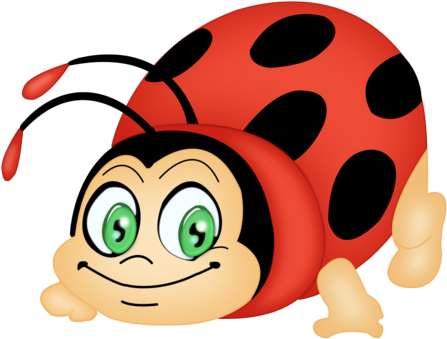 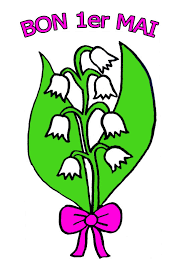 Pour l’Association « LENY POUR LA VIE Mme Robert SylvieSurrel43130 Retournac vente de muguet à replanter                                                                                                                                                                                                                                                                                                                                                                                                                                                           Bon de COMMANDE jusqu'au 15 avril Commande prise en compte uniquement si règlement joint à envoyer a l'adresse ci-dessus (les chèques seront encaissés qu'à la livraison)Nombre de muguet :                         X 5 euros =nom :prénom :adresse :tel :                                                                                                                                                                   Point de livraison à choisir :	⃝ Retournac								⃝ Beauzac		⃝ Yssingeaux	⃝ Firminy				 	⃝ Villars	            ⃝ St Didier en Velay  Livraison se fera le 1er mai au matinPour yssingeaux heures et lieux par smsPour Retournac  de 8 h à 11h place boncopainPour villars  de 8h30 à 11h30 salle de l ARALPour st didier  de 8h à 11h sous les hallsPour firminy  de 9h30 à 11h à la garePour Beauzac  de 9h30 à  11h parking fromagerie                         siret81934492000015